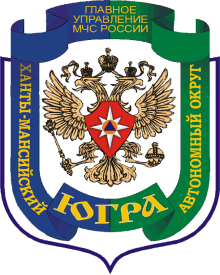 ГЛАВНОЕ УПРАВЛЕНИЕ МИНИСТЕРСТВА РОССИЙСКОЙ ФЕДЕРАЦИИ ПО ДЕЛАМ ГРАЖДАНСКОЙ ОБОРОНЫ, ЧРЕЗВЫЧАЙНЫМ СИТУАЦИЯМ И ЛИКВИДАЦИИ ПОСЛЕДСТВИЙ СТИХИЙНЫХ БЕДСТВИЙ  ПО ХАНТЫ-МАНСИЙСКОМУ АВТОНОМНОМУ ОКРУГУ – ЮГРЕУПРАВЛЕНИЕ НАДЗОРНОЙ ДЕЯТЕЛЬНОСТИИ ПРОФИЛАКТИЧЕСКОЙ РАБОТЫОДЕЛ НАДЗОРНОЙ ДЕЯТЕЛЬНОСТИ И ПРОФИЛАКТИЧЕСКОЙ РАБОТЫ(ПО Г. ХАНТЫ-МАНСИЙСКУ И РАЙОНУ)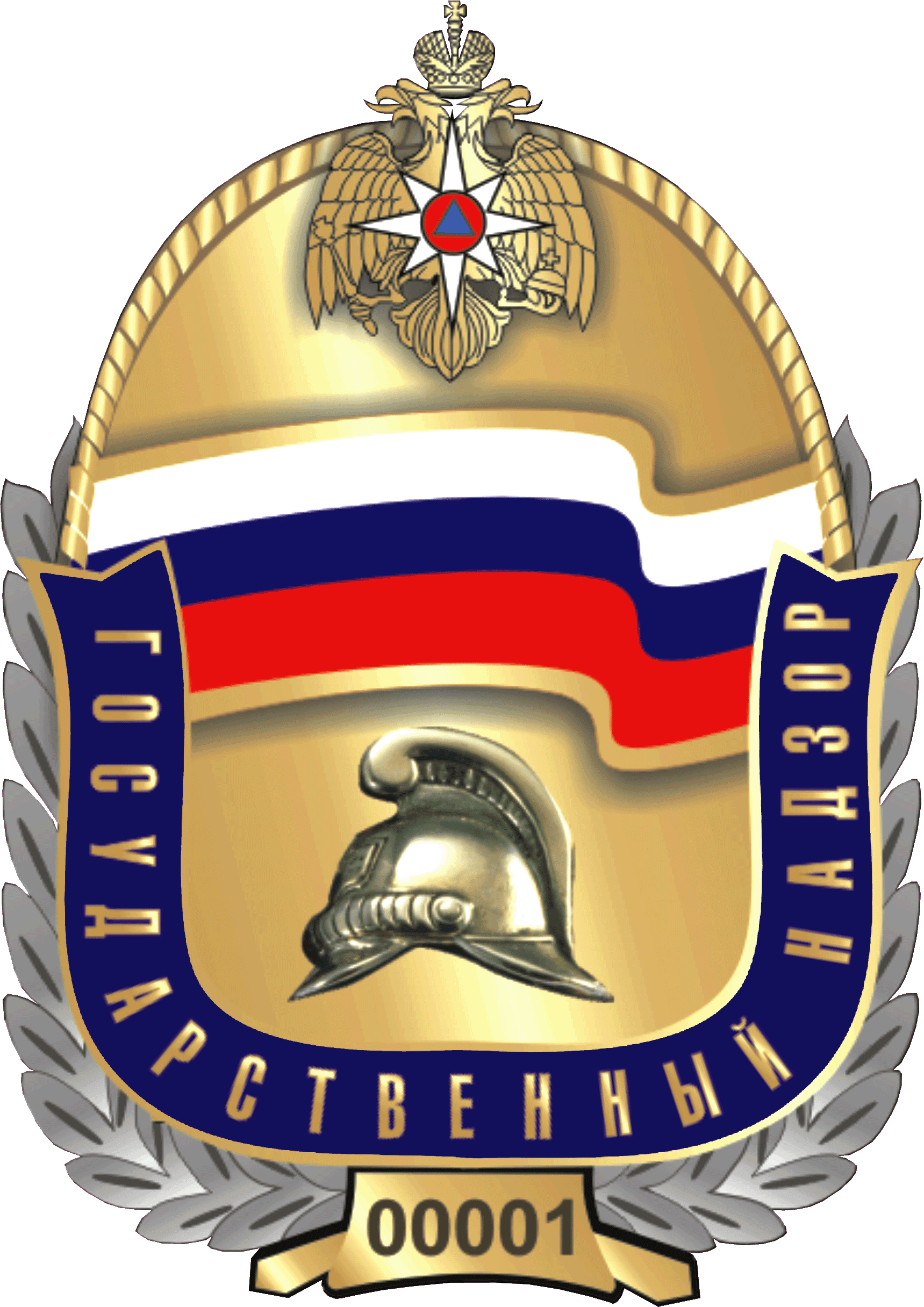 Анализ пожаров и их последствий,произошедших на территории Ханты-Мансийского районаза 1 квартал 2023 годаг. Ханты-МансийскАнализ пожаров, произошедших на территории Ханты-Мансийского районаЗа 1 квартал 2023 года оперативная обстановка с пожарами                                          в Ханты-Мансийском районе характеризовалась следующими основными показателями: - зарегистрировано 8 пожаров (2022г. – 12; снижение на 33,3%); - гибель людей на пожарах не допущена (2022 г. – 0 чел.; 0%);- травмирование людей не допущено (2022 г. – 0 чел.; 0%);- материальный ущерб от пожаров составил 199 297 руб. (2022г. –  4 142 243 руб.; снижение на 95,2%);Из общего числа пожаров за текущий период, 5 пожаров зарегистрировано на объектах жилого сектора (2022г. – 6; -16,7%).Диаграмма 1: Количество пожаров и последствия от их, произошедших на территории Ханты-Мансийского районаОбщая оценка оперативной обстановки происшедших пожаров в Ханты-Мансийском районе Таблица1 Распределение количества пожаров по объектамТаблица 2Анализируя представленную таблицу, следует отметить, что основная доля пожаров, произошедших на территории Ханты-Мансийского района, приходится на:- жилой сектор – 5 пожаров (62,5% от общего количества пожаров);- транспортные средства – 2 пожара (25% от общего количества пожаров);- объекты культурно-досуговой деятельности – 1 пожар (12,5% от общего количества пожаров).Диаграмма № 2: Распределение пожаров по объектам (количество пожаров и % доли)Диаграмма 3: Пожары и их последствия, произошедшие на объектах жилого сектора Диаграмма 4: Пожары и их последствия, произошедшие на объектах транспортаДиаграмма 5: Пожары и их последствия, произошедшие на объектах культурно-досуговой деятельностиРаспределение количества пожаров по их причинамТаблица 3Диаграмма 6: Основные причины возникновения пожаров (количество пожаров и % доли)Распределение количества пожаров и последствий от них в населённых пунктах и межселенной территории Ханты-Мансийского района Таблица 4Диаграмма 7: Доля пожаров на территории населённых пунктов и межселенной территории Ханты-Мансийского района Распределение количества пожаров по объектам, произошедших на территории населённых пунктов и межселенной территории Ханты-Мансийского районаТаблица 5Анализ пожаров в жилом сектореЗа 1 квартал  2023 года оперативная обстановка с пожарами в жилом секторе Ханты-Мансийского района характеризовалась следующими основными показателями: - зарегистрировано 5 пожаров (2022г. – 6 пожаров; -16,7%); - гибель людей не допущена  (2022г. – 0 чел.; 0%);- травмирование людей не допущено (2022г. – 0 чел.; 0%);- материальный ущерб от пожаров составил 50 000 руб. (2022г. – 0 руб.; +100%).Диаграмма 8: Пожары и их последствия, произошедшие на объектах жилого сектора Пожары в зданиях жилого назначения Таблица 7Диаграмма 9: Распределение пожаров на объектах жилого сектора (количество пожаров и % доли от общего количества пожаров в жилье) Основными объектами пожаров в жилом секторе явились:- многоквартирный жилой дом – 2 пожара (40% от общего количества пожаров жилого сектора);- одноквартирный жилой дом – 2 пожара (40% от общего количества пожаров жилого сектора);- баня, сауна на территории домовладения – 1 пожар (20% от общего количества пожаров жилого сектора).Распределение количества пожаров в жилом секторе по их причинам возникновенияТаблица 8Анализ пожаров, произошедших на транспортных средствахЗа 1 квартал  2023 года оперативная обстановка с пожарами на объектах транспорта в Ханты-Мансийском районе характеризовалась следующими основными показателями: - зарегистрировано 2 пожара (2022г. – 4; -в 2 раза); - гибель людей не допущена (2020г. – 0 чел.; 0%);- травмирование людей не допущено (2022г. – 0 чел.; 0%);- материальный ущерб от пожаров составил 50 000 рублей (АППГ – 4 142 243 руб.; -98,8%).Диаграмма 10: Пожары и их последствия, произошедшие на объектах транспортаПожары на объектах транспортаТаблица 9Причины пожаров, произошедших на транспортных средствах в обоих случаях – устанавливаются.Показатели оперативной обстановки2022 год2023 год%отношениеКоличество пожаров128-33,3%Количество крупных пожаров---Ущерб от крупных пожаров---Количество пожаров с гибелью людей---Гибель людей (всего)---Из них детей---Прямой материальный ущерб (руб.)4 142 243199  297-16,7%Травмировано людей---Спасено людей05+100%Пожары в жилом секторе65-16,7%Спасено материальных ценностей (руб.)08 500 000+100%Уничтожено строений21-в 2 разаПовреждено строений65-16,7%Уничтожено техники21-в 2 разаПовреждено техники61-в 6 разОбъекты пожаров Количество пожаров Количество пожаров %Гибель Гибель %Травмы Травмы %Объекты пожаров 20222023%20222023%20222023%Здания производственного назначения10-100%------Здания жилого назначения65-16,7%------Транспортные средства42-в 2 р.------Здание для культурно-досуговой деятельности населения и религиозных обрядов01+100%------Прочие объекты пожара10-100%------ИТОГО:128-33,3%------Причины пожараКоличество пожаровКоличество пожаров%,+/-Ущербв 2023 году(руб.)ГибельГибельТравмыТравмыПричины пожара20222023%Ущербв 2023 году(руб.)2022202320222023Поджог01+100%-----Нарушение правил устройства и эксплуатации электрооборудования52-60%50 000----Нарушение правил устройства и эксплуатации печей30-100%-----Неосторожное обращение с огнём--------Нарушение правил устройства и эксплуатации транспортных средств30-100%-----Нарушение правил устройства и эксплуатации газового оборудования--------Прочие причины пожаров15+в 5 р.149 297----ИТОГО:128-33,3%199 297----Наименование населённого пунктаКол-во пожаровКол-во пожаров%Зарегистрировано погибших людейЗарегистрировано погибших людейКол-во травмированных людейКол-во травмированных людейПрямой ущерб, руб.Прямой ущерб, руб.Наименование населённого пункта20222023%202220232022202320222023п. Горноправдинск10-100%------п. Кедровый10-100%------п. Кирпичный01+100%----050 000с. Кышик10-100%------п. Луговской110%------д. Лугофилинская01+100%----099 297с. Реполово10-100%------п. Сибирский01+100%------с. Цингалы110%------д. Ярки10-100%------Вне территории населённых пунктов, из них:53-40%----4 142 24350 000в СОНТ110%------ИТОГО128-33,3%----4 142 243199 297Объект пожараНаименование сельского поселенияКол-во пожаров2022 г.Кол-во пожаров2023 г.+/-%Здания производственного назначениявне территории населённого пункта10-100%Транспортные средствас. Цингалы10-100%Транспортные средствад. Ярки10-100%Транспортные средствавне территории населённого пункта220%Объекты культурно-досуговой деятельностид. Лугофилинская01+100%Объекты жилого секторап. Горноправдинск10-100%Объекты жилого секторап. Кедровый10-100%Объекты жилого секторап. Кирпичный01+100%Объекты жилого секторас. Реполово10-100%Объекты жилого секторап. Луговской110%Объекты жилого секторас. Кышик10-100%Объекты жилого секторап. Сибирский01+100%Объекты жилого секторас. Цингалы01+100%Объекты жилого секторавне территории населённого пункта110%Прочие объектывне территории населённого пункта10-100%ВсегоВсего128-33,3%Наименование объектаКоличество пожаровКоличество пожаров%,+/-Ущербв 2023 году(руб.)ГибельГибельТравмыТравмыНаименование объекта20222023%Ущербв 2023 году(руб.)2022202320222023Садовый дом, дача10-100%-----Надворная постройка10-100%-----Одноквартирный жилой дом02+100%-----Многоквартирный жилой дом12+в 2 р.50 000----Баня, сауна на территории домовладения31-в 3 р.-----ИТОГО:65-16,7%50 000----Причина пожараКоличество пожаров Количество пожаров %Ущерб в 2023 году Гибель Гибель Травмы Травмы Причина пожара20222023%(руб.)2022202320222023Поджог 01+100%-----Нарушение правил устройства и эксплуатации электрооборудования32-33,3%50 000----Нарушение правил устройства и эксплуатации печей30-100%-----Неосторожное обращение с огнём --------Нарушение правил устройства и эксплуатации газового оборудования--------Прочие причины пожаров02+100%-----ИТОГО:65-16,7%50 000----Наименование объектаКоличество пожаровКоличество пожаров%,+/-% от общего кол-ва пожаров на транспортеУщербв 2023 году(руб.)ГибельГибельТравмыТравмыНаименование объекта20222023%% от общего кол-ва пожаров на транспортеУщербв 2023 году(руб.)2022202320222023Грузовой автомобиль20-100%0%-----Легковой автомобиль20-100%0%-----Специальная техника01+100%50%-----Прочие т/с01+100%50%50 000----ИТОГО:42-в 2 р.100%50 000----